                                                                                                                              JÓGA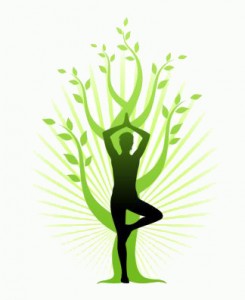 PRE VAŠE ZDRAVIEZačíname s aktívnou hodinkou JÓGY Doprajte si 1 krát do týždňa (streda, o 18.30) v sále Kultúrneho domu vo Svederníku, zacvičiť si s nami v pokojnej atmosfére tohto účinného a zdraviu prospešného cvičenia, zažiť dobrý pocit z pohybovej aktivity a tým zabezpečiť zdravý životný štýl pre seba.V prípade záujmu, informácie u lektorky, tel. 0911552315.Cena na tri mesiace: 30 €/osoba (2,50€/ hodina/3€ jednorázové vstupné)